Bac 2023 Nouvelle Calédonie Jour 2	         Correction ©       	 https://labolycee.org EXERCICE III – TIR À L’ARC À LA PERCHE VERTICALE (6 points)Partie A : Étude énergétique d’un tir verticalDonner l’expression de l’énergie mécanique 𝐸m(0) de la flèche à 𝑡 = 0 en fonction de ℎ, 𝑚, 𝑔 et 𝑣0.Donner l’expression de l’énergie mécanique 𝐸m(𝑡H) de la flèche à 𝑡 = 𝑡H en fonction de 𝑚, 𝑔 et 𝐻.En déduire que 𝐻 = ℎ + .Tous les frottements étant négligés, l’énergie mécanique se conserve donc :Calculer 𝐻 en vous appuyant sur la question A.3.= 33,7 m.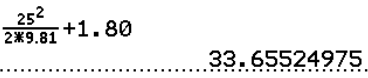 Évaluer 𝑢(𝐻) sachant que 𝑢(ℎ) = 0,01 m, puis donner un encadrement de la valeur de 𝐻.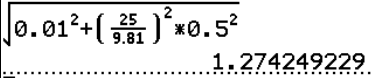 u(𝐻) = = 2 m en majorant à 1 chiffre significatif.donc  31,7 m  H  35,7 m. Indiquer si la flèche dépasse le haut de la perche. Justifier.En tenant compte des incertitudes sur h et H : 31,7 m  H  35,7 m donc la flèche dépasse le haut de la perche située à 30 m.Partie B : Étude de la trajectoire de la flèche lors d’un tir visant le matÉtablir le bilan des forces s’exerçant sur la flèche.Tous les frottements étant négligés, la flèche n’est soumise qu’à son poids .En utilisant la deuxième loi de Newton, déterminer les coordonnées 𝑎x(𝑡) et 𝑎y(𝑡) du vecteur accélération  de la flèche.On étudie le mouvement de la flèche, modélisée par un point matériel F de masse m dans le référentiel terrestre supposé galiléen associé au repère  d’axes Ox et Oy.La deuxième de Newton donne :   soit  donc D’où : Montrer que les équations horaires du mouvement de F ont pour expression :𝑥(𝑡) = (𝑣0 cos𝛼)𝑡     et     𝑦(𝑡) = −   donc   en primitivant  Initialement :    donc   d’où :     en primitivant  Initialement :   donc       Montrer que l'équation de la trajectoire 𝑦(𝑥) de F peut s’écrire :𝑦(𝑥) = −On isole t de x(t) et on reporte dans y(t) :Indiquer, en justifiant, si le tir de l’archer peut lui permettre de marquer des points.Le candidat est invité à prendre des initiatives et à présenter sa démarche. Toute démarche, même non aboutie, sera valorisée.Le tir de l’archer peut lui permettre de marquer des points si pour x = D, 25 m  y(D)  30 m.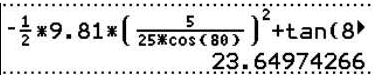  = 24 m. 					(ATTENTION : calculatrice en degrés, pas en radians)Le tir de l’archer ne lui permet pas de marquer des points car y(D)  25 m.Merci de nous signaler d’éventuelles erreurs : labolycee@labolycee.org 